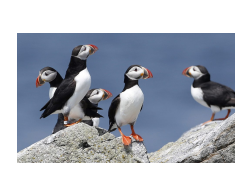 Puffin Class Home Learning This home learning menu has been created to support children’s learning whilst at home. The home learning menu will be updated weekly. These are tasks that our linked to previous or current learning in Puffin class that your children will be able to access and enjoy completing. The tasks can be completed in their home learning books. Please encourage your child to choose a few tasks a day to complete to maximise their learning. In addition I have sent home Dojo QR codes for parents and children so that we are able to communicate over the coming weeks. I will update this with any resources that I think will support your time at home. Please do not hesitate to contact me if you have any questions. Keep working hard, have fun, stay safe and remember I am proud of you!